DOSSIER DE CANDIDATURE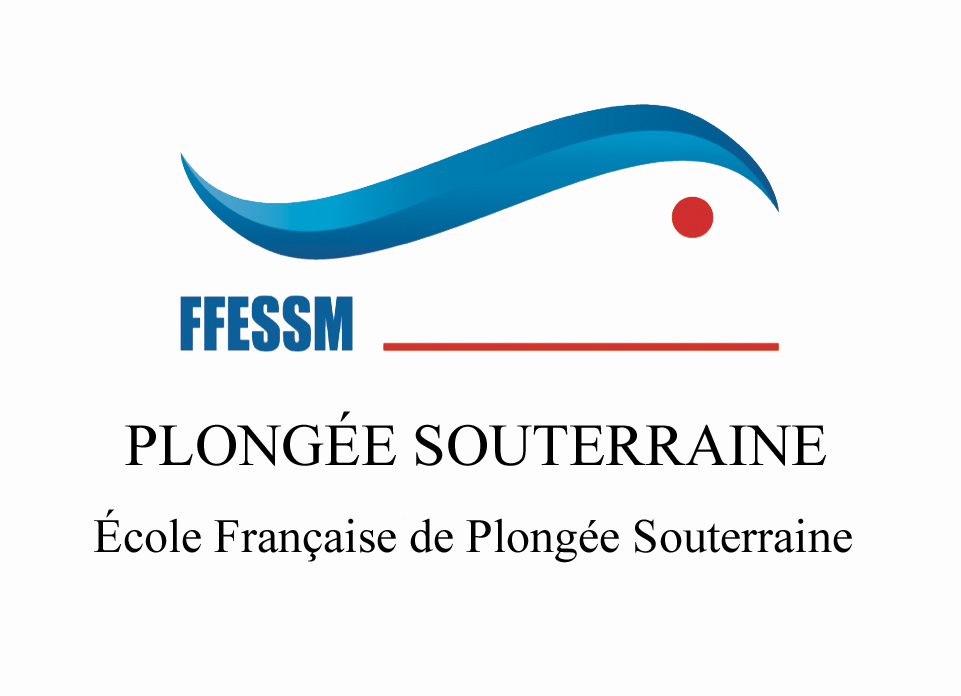 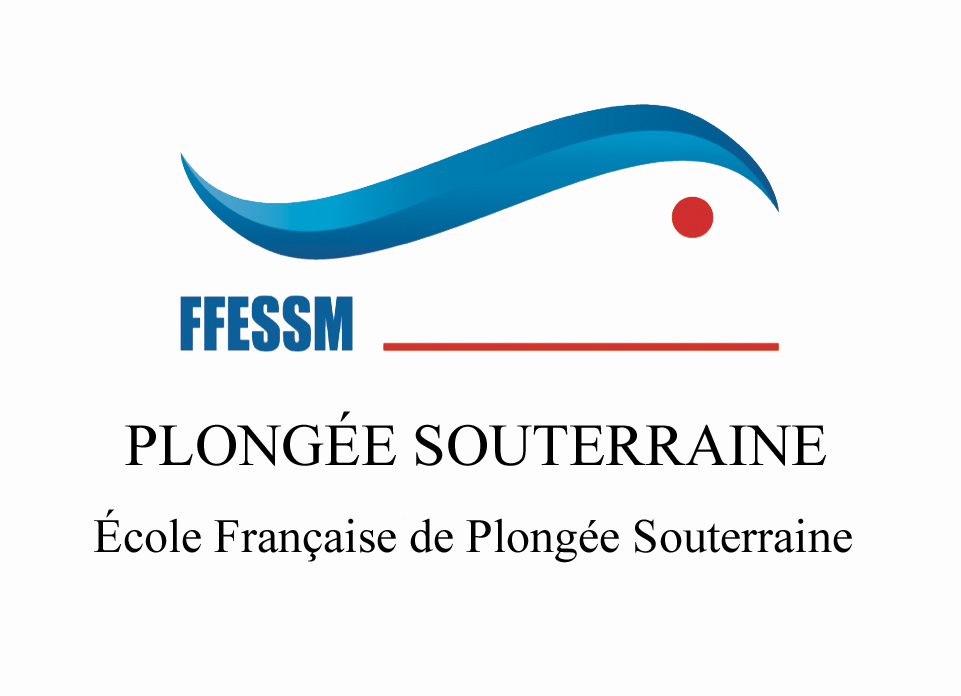 FORMATEUR de PLONGÉE SOUTERRAINE 2ANNEXE 2A : liste des brevets de plongeursNom : 						Prénom : Date de naissance :    			à :Adresse : Code Postal :       				Ville :                               Tél. : 						Tél. Portable : E-mail : N° de Licence FFESSM : Nom du Club : 				N° du Club :Détail des Brevets de plongeur(*) Obligatoire Annexe 2B : expérience en spéléologieDate de début de la Pratique :Nombre de cavités explorées: Autonomie en progression :  		□ non  	□ un peu 	□ oui   (1)Techniques d’équipement : 	 	□ non  	□ un peu 	□ oui   (1) Stage EFS ou qualification spéléo :  	Précisez :(1) biffer Listes des 10 courses en spéléo classique les plus marquantesRAPPEL DES CONDITIONS DE CANDIDATUREÊtre titulaire de la licence en cours de validité.Être Formateur de Plongée Souterraine 1 depuis au moins 1 an au dépôt de la candidature.Être titulaire du brevet de Plongeur Autonome Niveau 4 capacitaire de la FFESSM ou d’un titre ou diplôme admis en équivalence.Présenter un certificat médical de non contre-indication à la pratique de la plongée subaquatique de moins d’un an (à la date de l’examen) délivré conformément à la législation fédérale en vigueur.Avoir effectué :4 jours d’encadrement en tant que FPS1 dans les 18 mois précédant le dépôt de candidature,100 plongées souterraines dans 25 cavités de caractéristiques différentes.Présenter un dossier de candidature (voir annexe2A). L’acquisition des capacités décrites dans ce dossier est validée par deux Instructeurs Nationaux de Plongée  SouterrainesAnnexe 2C                            						 NOM du candidat :LISTE DES 25 PLONGEES SOUTERRAINES LES PLUS SIGNIFICATIVES DE VOTRE EXPÉRIENCELISTE DES 25 PLONGEES SOUTERRAINES LES PLUS SIGNIFICATIVES DE VOTRE EXPÉRIENCE (SUITE)VALIDATION DU DOSSIERINPS / FPS2  (1)Nom  :         		 	                                    Prénom : N° de Brevet :                                                       N° de licence  :  INPS / FPS2 (2)Nom  :             			                                    Prénom : N° de Brevet :                                                         N° de licence :  Un seul non repousse l’étude de la validation à une date ultérieureBrevetOui/NonDate d’obtentionN° du BrevetRemarquesNiveau IV Capacitaire  (*)FPS1  (*)Trimix / NitroxA préciser Moniteur FédéralAutres à préciserNom de la CavitéDénivelé effectuéDéveloppement effectuéTemps passé sous terreButNom de la cavitéLieuDateNature de la plongée : visite ou explo.Type: fond de trou, post-siphonCaractéristiques de la plongéeCaractéristiques de la plongéeCaractéristiques de la plongéeCaractéristiques de la plongéeCaractéristiques de la plongéeParticularités de la plongéeParticularités de la plongéeParticularités de la plongéeParticularités de la plongéeNom de la cavitéLieuDateNature de la plongée : visite ou explo.Type: fond de trou, post-siphonLongu. maxi.noyéeLongu.totale atteinteProfond maxi atteinteDurée totale immersionDurée maxi. explo.Visi.allerVisiretourétroitcourantNom de la cavitéLieuDateNature de la plongée : visite ou explo.Type: fond de trou, post-siphonCaractéristiques de la plongéeCaractéristiques de la plongéeCaractéristiques de la plongéeCaractéristiques de la plongéeCaractéristiques de la plongéeParticularités de la plongéeParticularités de la plongéeParticularités de la plongéeParticularités de la plongéeNom de la cavitéLieuDateNature de la plongée : visite ou explo.Type: fond de trou, post-siphonLongu. maxi.noyéeLongu.totale atteinteProfond maxi atteinteDurée totale immersionDurée maxi. explo.Visi.allerVisiretourétroitcourantPré-requisValidation INPS / FPS2  (1)Validation INPS / FPS2   (2)Conditions administratives(Age, diplômes, Certificat médical, etc.)Oui / Non Oui / Non PlongéeOui / Non Oui / Non SpéléologieOui / Non Oui / Non Plongée SouterraineOui / NonOui / Non PédagogieOui / NonOui / Non Date de l’examen du dossierSignatures